Załącznik nr 11.  Karta pracy, cz. 3, nr 62.
 − Połącz kropki znajdujące się na dole karty według podanego wzoru. 2. Zabawy z wykorzystaniem wiersza Małgorzaty Barańskiej. Dobieramy się w pary. Wykonujemy ruchy, o których jest mowa w wierszu. Mój kolego, przybij ze mną prawą dłonią piątkę! Teraz zrób to lewą dłonią – palców masz dziesiątkę! 3. Ćwiczenia poranne - zestaw 26 • Zabawa na powitanie "Witamy się różnymi częściami ciała". Poruszamy się w dowolnym rytmie (może być przy dowolnej piosence). Podczas przerwy  jedna osoba mówi, jakimi częściami ciała będziemy się witać, np.: Witamy się łokciami. Witamy się kolanami. Witamy się stopami. Dotykamy się tymi częściami ciała. • Ćwiczenie ramion "Prasujemy ubrania". Naśladujemy prasowanie żelazkiem, naprzemiennie: prawą ręką i lewą ręką. • Ćwiczenie dużych grup mięśniowych "Zakładamy ubrania". Naśladujemy wkładanie elementów ubrania, o których mówi nam rodzic lub rodzeństwo. • Ćwiczenie tułowia "Prosimy do tańca". Spacerujemy, kłaniamy się osobom, które chcielibyśmy zaprosić do tańca. • Ćwiczenie pamięci ruchowej" Przeglądamy się w lustrze". Ustawiamy się w parach. Jedna osoba pokazuje ruchy, druga je naśladuje. • Ćwiczenia nóg "Idziemy na boisko". Maszerujemy po obwodzie koła, przy nagraniu wybranej piosenki.  4. Słuchanie wiersza Jadwigi Koczanowskiej "Gimnastyka". • Zabawa muzyczno-ruchowa "Aerobik". Nagranie muzyki tanecznej. Przy nagraniu muzyki tanecznej wykonujemy ruchy – podskoki, skłony w przód, skłony w bok, obroty, wymachy ramion, itp. • Słuchanie wiersza.
Gimnastyka to zabawa, ale także ważna sprawa, bo to sposób jest jedyny, żeby silnym być i zwinnym. 
Skłony, skoki i przysiady trzeba ćwiczyć – nie da rady! To dla zdrowia i urody niezawodne są metody. • Rozmowa na temat wiersza. − Co trzeba robić, aby być silnym i zwinnym? • Nauka wiersza fragmentami, metodą ze słuchu, z wykorzystaniem rapowania. Rodzic rapuje po jednym wersie, a dziecko za nim powtarza. • Zabawa "Zrób tak samo".  − Naśladujcie postawy ludzików, które są na obrazkach.  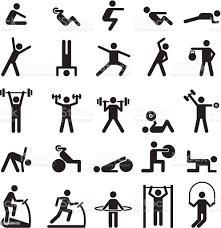 
• Zabawa orientacyjno-porządkowa "Po równiutkiej dróżce".  Dziecko stoi w wybranym miejscu. Zapamiętuje swoje miejsce. Idzie na spacer zgodnie z wierszem mówionym, naśladując ruchy, o których jest w nim mowa. Idą dzieci równą drogą,                                             maszerujemy w rytmie wiersza, po kamyczkach iść nie mogą, po kamyczkach hop, hop, hop,                                         wykonują trzy podskoki w miejscu,  do dołeczka skok.                                                             a potem przysiad podparty, Pora wracać. Kto się znuży,                                      maszerują w rytmie wiersza, ten odpocznie po podróży.                                        Dom już blisko... nogi w ruch.                                 biegną na swoje miejsce. Kto zwycięży – zuch!5. Zabawy na świeżym powietrzu 6. Zabawy ruchoweZabawa ruchowa "Części ciała". Dziecko powtarza tekst mówiony i wskazują wymieniane w nim części ciała. Przy powtórzeniu zabawy możemy przyspieszyć tempo mówienia wierszyka.Głowa, ramiona, kolana, pięty, kolana, pięty, kolana, pięty. Głowa, ramiona, kolana, pięty, oczy, uszy, usta, nos. Ewentualnie możemy to robić z nagraniem  https://www.youtube.com/watch?v=30BVfTvlsrEĆwiczenia rozwijające koordynację wzrokowo-ruchową. • Toczenie piłki po linii wyznaczonej skakanką. • Gra w kręgle. 7. Rozmowa na temat sportów letnich.- Jakie sporty uprawiają sportowcy przedstawieni na zdjęciach?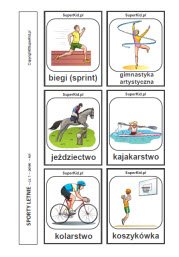 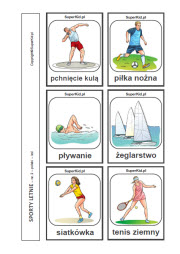 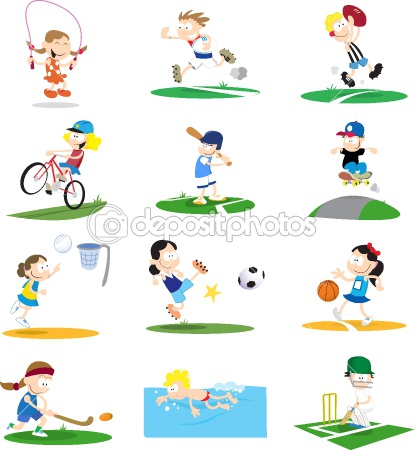 • Zabawa ruchowo-naśladowcza "Uprawiam sport". Skakanka, piłka (np. do tenisa). Wyznacz skakanką linię  i rzucaj kulą – piłką, np. do tenisa. Potem próbuj od tej linii skakać w dal z miejsca. 8. Karta pracy, cz. 3, nr 63. − Nazwij przedmioty ukryte na rysunkach. − Narysuj je w pętlach. − Nazwij dyscypliny sportowe przedstawione na zdjęciach. Pokoloruj ramkę zdjęcia przedstawiającego tę dyscyplinę sportową, która  najbardziej ci się podoba. 